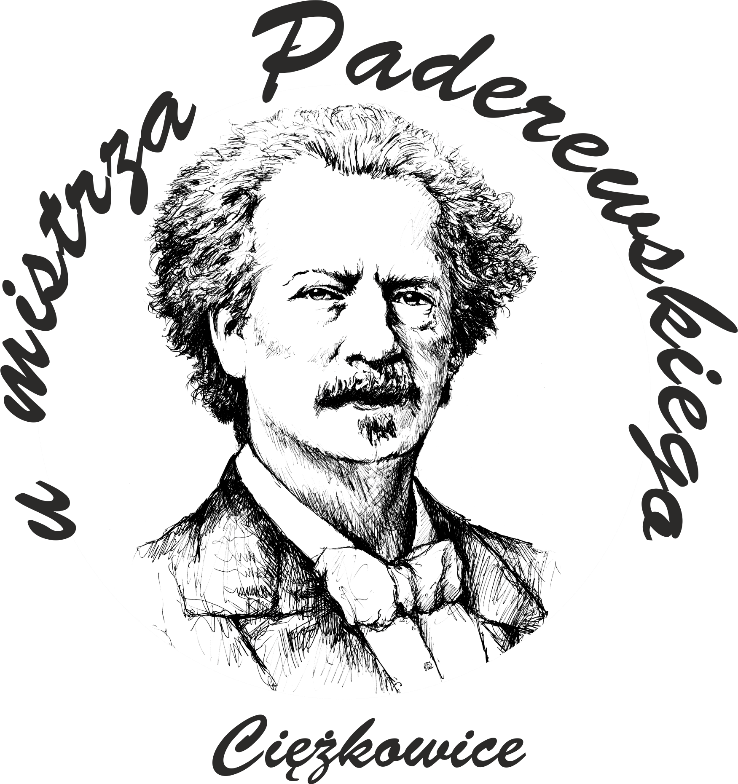 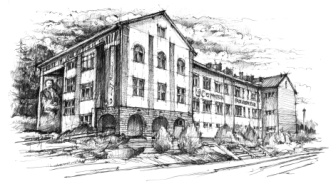 SZKOLNY ZESTAW PODRĘCZNIKÓWNA ROK SZKOLNY 2022/2023KLASA 3, TECHIKUM HOTELARSTWALp.PrzedmiotAutorzyTytułTytułNumer dopuszczeniaWydawnictwo1Język polskiMałgorzata Chmiel, Anna Cisowska, Joanna Kościerzyńska, Helena Kusy, Aleksandra WróblewskaPonad słowami. 2 część 2. Podręcznik do języka polskiego dla liceum ogólnokształcącego i technikum. Zakres podstawowy i rozszerzony.Ponad słowami. 2 część 2. Podręcznik do języka polskiego dla liceum ogólnokształcącego i technikum. Zakres podstawowy i rozszerzony.1014/4/2020Nowa Era2Język angielskiHelen Casey, Joanna SzuwartVision 3.Vision 3.986/3/2019Oxford3Język niemieckiBeata Jaroszewicz, Jan Szurmant, Anna Wojdat- NiklewskaPerfekt 2. Podręcznik. Język niemiecki dla liceów i techników.Perfekt 2. Podręcznik. Język niemiecki dla liceów i techników.942/2/2019Pearson4Język hiszpańskiMałgorzata Spychała-Wawrzyniak, Xavier Pascual López, Agnieszka Dudziak-Szukała, Arleta Kaźmierczak, José Carlos García GonzálezMałgorzata Spychała-Wawrzyniak, Xavier Pascual López, Agnieszka Dudziak-Szukała, Arleta Kaźmierczak, José Carlos García GonzálezDescubre 2. Podręcznik do nauki języka hiszpańskiego dla uczniów szkół ponadpodstawowych.Descubre 3. Podręcznik do nauki języka hiszpańskiego dla uczniów szkół ponadpodstawowych.Descubre 2. Podręcznik do nauki języka hiszpańskiego dla uczniów szkół ponadpodstawowych.Descubre 3. Podręcznik do nauki języka hiszpańskiego dla uczniów szkół ponadpodstawowych.996/2/2019996/3/2020DracoDraco5HistoriaJarosław Kłaczkow, Anna Łaszkiewicz, Stanisław RoszakPoznać przeszłość 3. Podręcznik do historii dla liceum ogólnokształcącego i technikum. Zakres podstawowy.Poznać przeszłość 3. Podręcznik do historii dla liceum ogólnokształcącego i technikum. Zakres podstawowy.1021/3/2021Nowa Era6Podstawy przedsiębiorczościZbigniew Makieła, Tomasz RachwałKrok w przedsiębiorczość. Podręcznik do przedsiębiorczości dla szkół ponadpodstawowych.Krok w przedsiębiorczość. Podręcznik do przedsiębiorczości dla szkół ponadpodstawowych.1039/2019Nowa Era7GeografiaTomasz Rachwał, Radosław Uliszak, Krzysztof Wiedermann, Paweł KrohOblicza geografii 2. Podręcznik do liceum ogólnokształcącego i technikum. Zakres podstawowy.Oblicza geografii 2. Podręcznik do liceum ogólnokształcącego i technikum. Zakres podstawowy.983/2/2020Nowa Era8BiologiaJolanta HoleczekBiologia na czasie 3. Podręcznik do liceum ogólnokształcącego i technikum. Zakres podstawowy.Biologia na czasie 3. Podręcznik do liceum ogólnokształcącego i technikum. Zakres podstawowy.1006/3/2021Nowa Era9FizykaMarcin Braun, Weronika ŚliwaOdkryć fizykę 3. Podręcznik do liceum ogólnokształcącego i technikum. Zakres podstawowy.Odkryć fizykę 3. Podręcznik do liceum ogólnokształcącego i technikum. Zakres podstawowy.1001/3/2021Nowa Era10MatematykaMarcin Kurczab, Elżbieta Kurczab, Elżbieta ŚwidaMatematyka. Klasa 2.  Podręcznik do liceów i techników. Zakres podstawowy.Matematyka. Klasa 2.  Podręcznik do liceów i techników. Zakres podstawowy.972/2/2020Oficyna Edukacyjna Krzysztof Pazdro11InformatykaJanusz MazurInformatyka na czasie 3. Podręcznik dla liceum ogólnokształcącego i technikum. Zakres podstawowy - szkoła ponadpodstawowa.Informatyka na czasie 3. Podręcznik dla liceum ogólnokształcącego i technikum. Zakres podstawowy - szkoła ponadpodstawowa.990/3/2021Nowa Era12Wychowanie fizyczne----------------------------Brak podręcznika dla ucznia.Brak podręcznika dla ucznia.------------------------------Przedmiot w zakresie rozszerzonymPrzedmiot w zakresie rozszerzonymPrzedmiot w zakresie rozszerzonymPrzedmiot w zakresie rozszerzonymPrzedmiot w zakresie rozszerzonymPrzedmiot w zakresie rozszerzonymPrzedmiot w zakresie rozszerzonym13GeografiaTomasz Rachwał, Wioletta KilarOblicza geografii 2. Podręcznik do liceum ogólnokształcącego i technikum. Zakres rozszerzony.Oblicza geografii 2. Podręcznik do liceum ogólnokształcącego i technikum. Zakres rozszerzony.973/2/2020Nowa EraKształcenie teoretyczneKształcenie teoretyczneKształcenie teoretyczneKształcenie teoretyczneKształcenie teoretyczneKształcenie teoretyczneKształcenie teoretyczne14Usługi żywieniowe w hotelarstwieWitold Drogoń, Bożena Granecka- WrzosekWitold Drogoń, Bożena Granecka- WrzosekObsługa gości w obiekcie świadczącym usługi hotelarskie.Wydanie II 2020WSiP15Usługi dodatkowe w obiekcie hotelarskimWitold Drogon, Bożena Granecka- WrzosekWitold Drogon, Bożena Granecka- WrzosekObsługa gości w obiekcie świadczącym usługi hotelarskie.Wydanie I 2019WSiP16Obsługa gości w recepcjiBarbara Cymaska – Garbowska, Danuta Witrykus, Grzegorz WolakBarbara Cymaska – Garbowska, Danuta Witrykus, Grzegorz WolakRealizacja usług w recepcji. Część 2.2022WSiP17Język angielski zawodowyJoanna Dolińska-Romanowicz, Dorota NowakowskaJoanna Dolińska-Romanowicz, Dorota NowakowskaHow can I help you?66/2013WSiP18Marketing i prawo 
w hotelarstwieAdam StefaskiAdam StefaskiMarketing usług hotelarskich.2013WSiPKształcenie praktyczneKształcenie praktyczneKształcenie praktyczneKształcenie praktyczneKształcenie praktyczneKształcenie praktyczneKształcenie praktyczne19Pracownia służby pięterWitold Drogon, Bożena Granecka- WrzosekWitold Drogon, Bożena Granecka- WrzosekPracownia hotelarska- praktyczna nauka zawodu.Warszawa 2015WSiP20Pracownia obsługi gości w recepcjiBożena Granecka Wrzosek, Witold DrogonBożena Granecka Wrzosek, Witold DrogonObsługa gości w obiekcie świadczącym usługi hotelarskie. Część 2.W trakcie procedury MENWSiP21Pracownia przygotowania 
i ekspedycji śniadańJoanna Duda, Sebastian KrzywdaJoanna Duda, Sebastian KrzywdaObsługa konsumenta. Zeszyt ćwiczeń.Wydanie I (2014)WSiPInneInneInneInneInneInneInne22Religia / Etykaks. Paweł Mąkosa ks. Paweł Mąkosa W poszukiwaniu dojrzałej wiary.AZ-32-01/18-LU-3/21Gaudium23Wychowanie do życia w rodzinieTeresa Król, Magdalena Guzik-NowakTeresa Król, Magdalena Guzik-NowakWędrując ku dorosłości. Wychowanie do życia w rodzinie. Podręcznik dla kl.1 liceum, technikum i szkoły branżowej I st.*Wędrując ku dorosłości. Wychowanie do życia w rodzinie. Ćwiczenia dla kl.1 liceum, technikum i szkoły branżowej I st.**Podręcznik i ćwiczenia nieobowiązkowe dla ucznia1070/1/2019Rubikon24Doradztwo zawodowe--------------------------------------------------------Brak podręcznika dla ucznia.------------------------------25Obsługa gości w obiekcie hotelarskimBarbara Cymanska- Garbowska, Danuta Witrykus, Grzegorz WolakBarbara Cymanska- Garbowska, Danuta Witrykus, Grzegorz WolakRealizacja usług w recepcji. Część 2. 2022WSiP